NURSELine Shift orientation checklistFor completion by NURSELine staff during initial orientation to a facility. Please forward a completed copyto clinicalfacilitator@nurseline.com.auPlease contact your immediate supervisor with concerns during your shift. If unavailable, please contactNURSELine on 1800 688 180I have been provided with the information above, understood what is required and been given the opportunity to ask questions:NurseLine staff member:                                           Signature:  	I have provided the information above to the NurseLine staff member and confirm that they demonstrate satisfactory understanding:Orientator:                                                                  Signature: 	Version: October 2018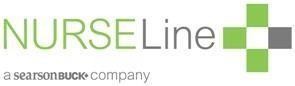 DATE:FACILITY:FACILITY:FACILITY:Orientation criteriaYesNoCommentsWelcome & introduction to relevant staff & ascertain I/CTour of facility including amenitiesInformed of number of patients/residents on ward/facilityFire exits/plan and evacuation procedure and responsibilities – especially I/CShift responsibilities including: handover process, staff allocation, shift time-line, break times and tasks to be completedOrientation to staff roster & staff contact list for staff replacements e.g. for sick leaveUse of telephone system and location of emergency and on-call numbersRelevant keys, codes and passwords for computers /medication systems / security doorsEmergency codes, policies & procedures;Orientation to resus trolleySafety & Risk Management, i.e. incident reporting, manual handling, infection controlMedication administration systems & documentation /pharmacy ordering processPatient/resident documentation expectations, care plans and NFR orders / procedures.Resident/patient call systemEscalation / assistance procedures for behavioural management (including aggression management)END OF SHIFT RESPONSIBILITYEnsure completion of placement slip, signed by I/C nurseWhite copy → clientBlue copy → email to NL to be paidReturn Keys, swipe cards/codesEnsure you notify the I/C nurse that you have finished and are leaving facility.